№ 01-02/1963 от 18.05.2023ТЕХНИЧЕСКОЕ ЗАДАНИЕОбучение по смежным профессиям: «Стропальщик» 10 ак.час«Оператор ГПМ, управляемого с пола» 10 ак.часНачальник ООПфилиала «КЯУ» ТОО «ИВТ»					Молдабергенов Е.Е.Согласовано17.05.2023 20:17 Молдабергенов Ермек Ескермесович18.05.2023 08:11 Магулова Мирагуль Адильбековна 18.05.2023 08:21 Утемисов Уалихан Курбантаевич18.05.2023 09:08 Баймуратова Меруерт Аширбековна18.05.2023 09:13 Мурзабекова Елена АнатольевнаПодписано18.05.2023 15:10 Қайнбаев Н.А.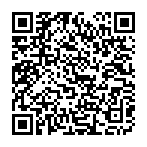 Форма итоговой аттестации: экзаменКонтингент: РабочиеМесто проведения: ОнлайнСроки проведения:22-26 мая 2023 г.№ п/пНаименование темЗаконодательство Республики Казахстан в области промышленной безопасности.Правила обеспечения промышленной безопасности для опасных производственных объектовОтветственность за нарушение законодательства в области промышленной безопасности.Правила обеспечения промышленной безопасности при эксплуатации грузоподъемных механизмовПравила обеспечения промышленной безопасности при эксплутации оборудования, работающего под давлениемОсновные сведения о грузоподъемных машинах                                   Основные сведения об организации надзора и обслуживания грузоподъемных машин      Производственная инструкция для оператора грузоподъемного механизмаОсобенности безопасности при работе грузоподъемного механизмаОхрана труда                                                                    Методы безопасной работы при строповке грузовСпособы оказания первой помощи пострадавшим при несчастных случаяхСредства индивидуальной защитыПравила противопожарной безопасностиАттестация (Проверка знаний)